         Aurora’s Degree & PG College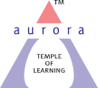            (Accredited by NAAC with 'B++' grade)              Chikkadpally, Hyderabad- 500020        Department of MangementtEVENT REPORTOBJECTIVE: To make the students aware about the importance of the Constitution of the country.BRIEF ABOUT THE EVENT: The students prepared notes with affirmations and make the students and teachers pick it. The students also prepared posters regarding World Kindness Day. They distributed flowers as an act of kindness to the substaff of the college and they made handmade greeting cards for their beloved teachersOUTCOME: The students learnt that being kind and showing love and kindness is always  important.With random acts of kindness, we not only make somebody else's day, but also add joy and happiness to our own lives.DETAILED REPORTList of the student coordinators:List of the participants (NAME, ROLL NO, CLASS & SECTION)Budget plan (if required): NilPhotographs (Minimum 2 & Maximum 4): 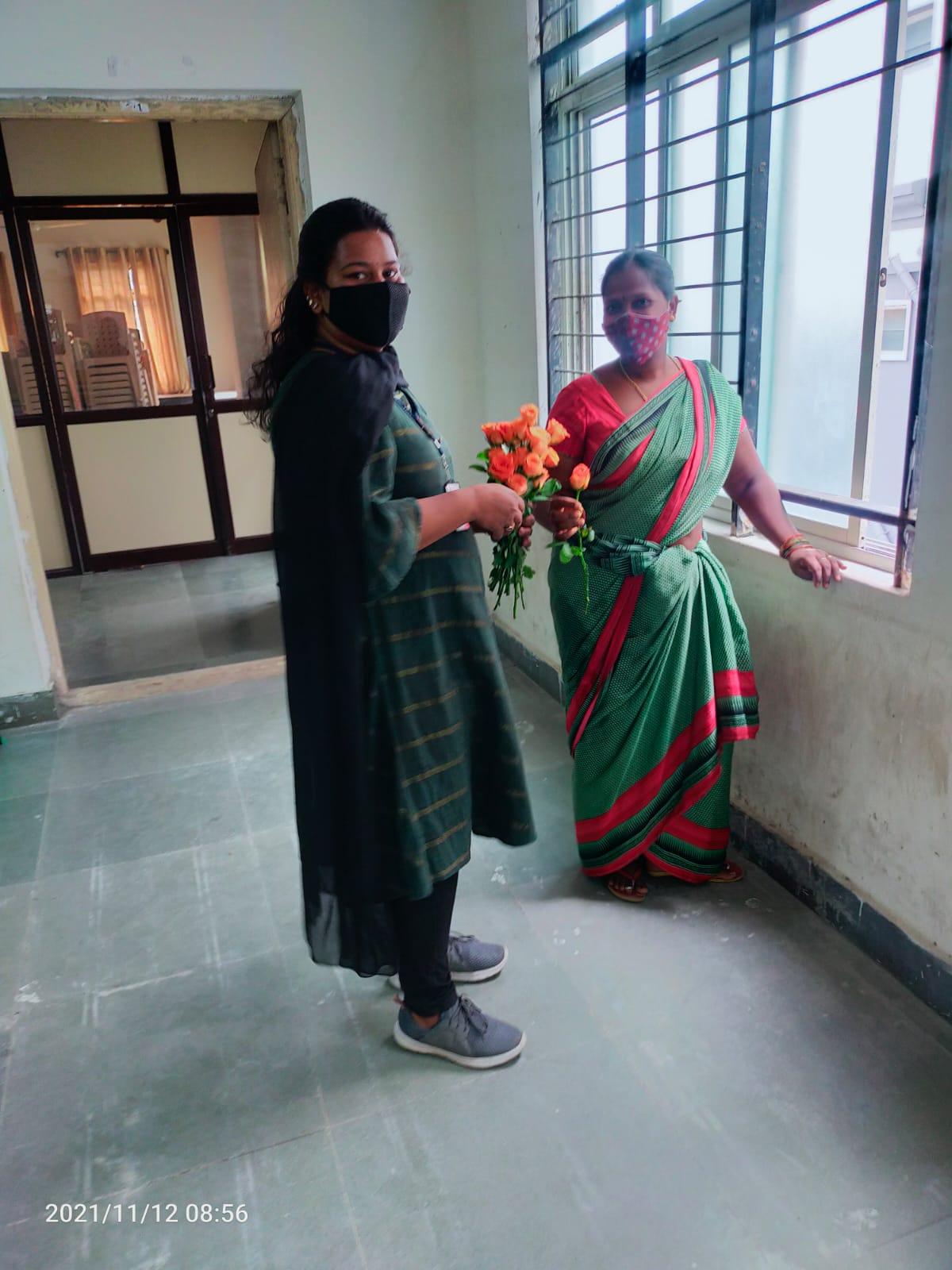 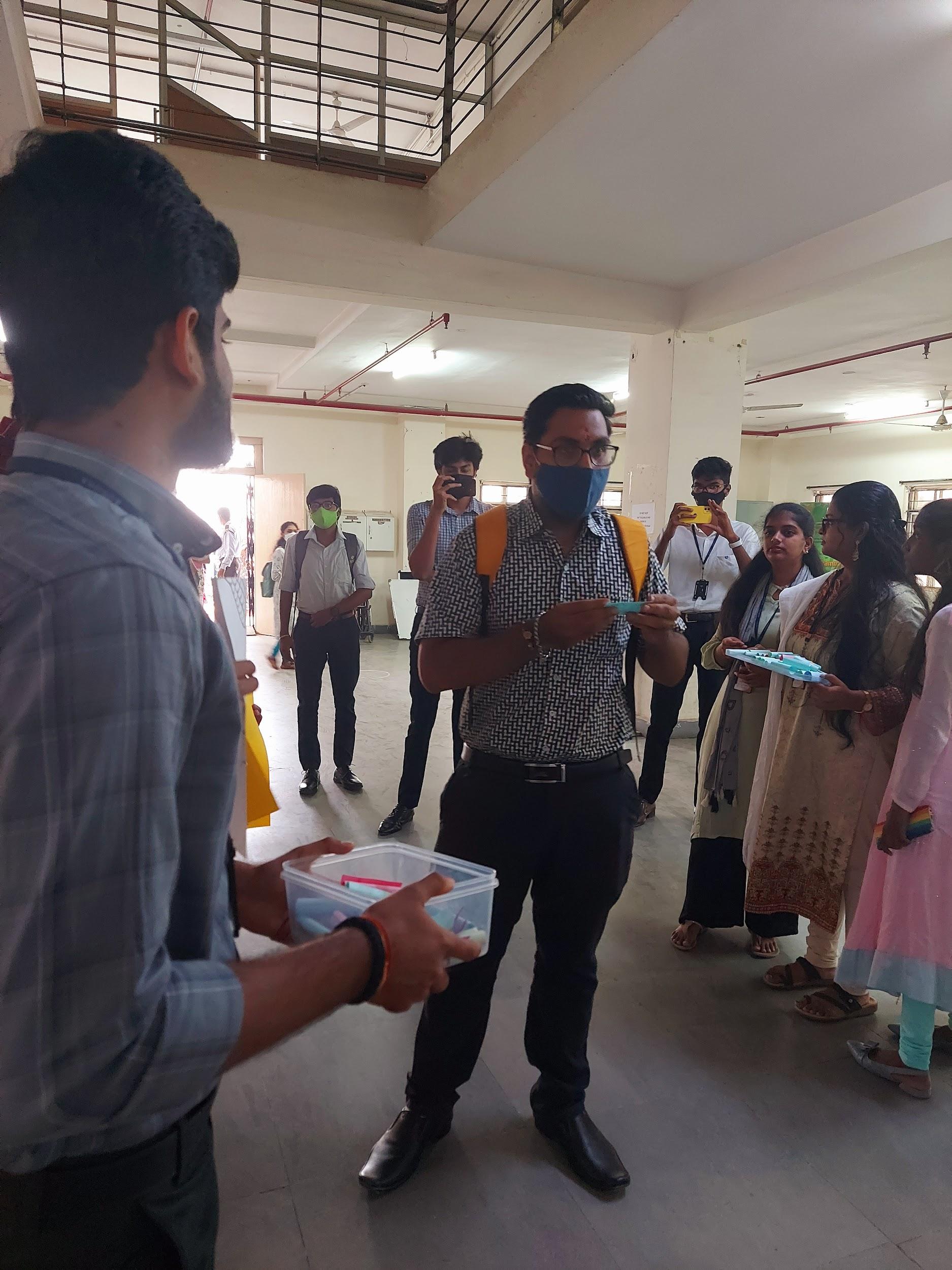 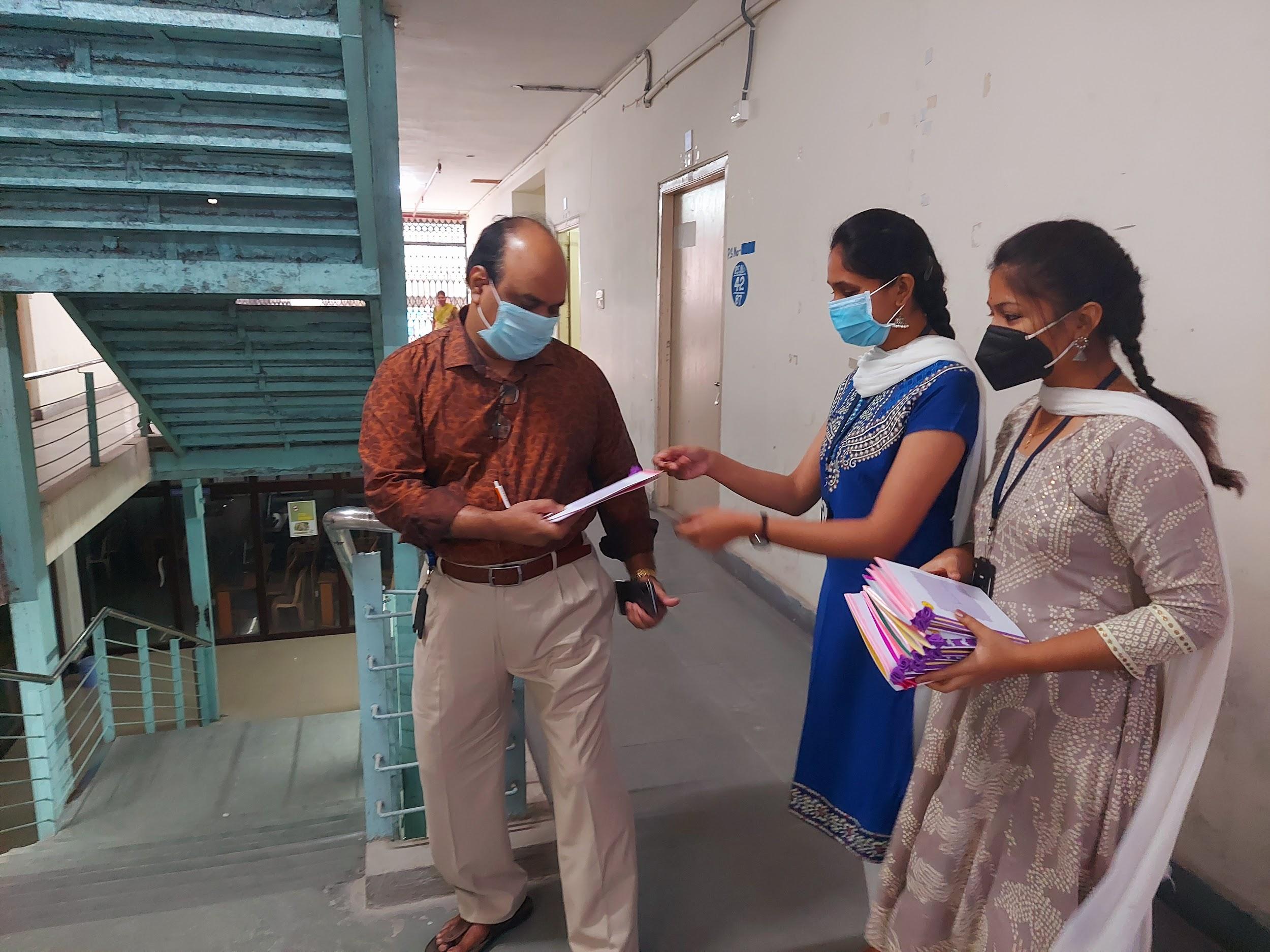 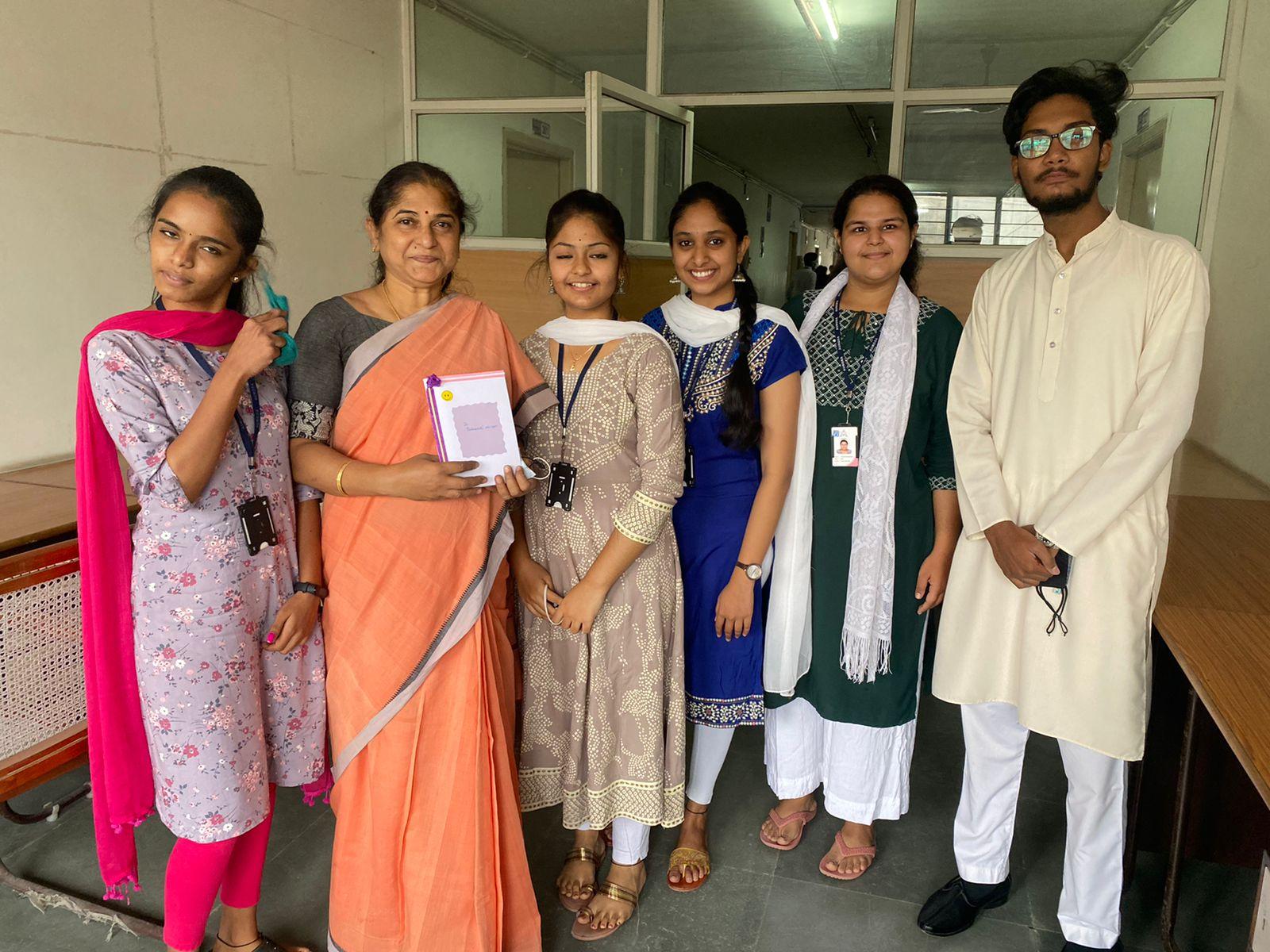 EVENT TITLEWorld Kindness DayTYPE OF EVENTClass eventFACULTY INCHARGEMr. Suresh K, Mrs. Soumya MohanDEPARTMENTManagementDATE12th Nov 2021VENUECollegeTARGET AUDIENCEAll Students of AuroraNameRoll NoClass SectionD.Archana1051-19-684-041BBA 3AKiran Ghanshyani1051-19-684-069BBA 3BEsha Thakur1051-19-684-129BBA 3CNameRoll NoClass SectionD.Archana1051-19-684-041BBA 3ASyed Dawood Hussain1051-19-684-080BBA 3BEsha Thakur1051-19-684-129BBA 3CK.Ravi Tej1051-19-684-123BBA 3CGnapika1051-19-684-168BBA 3CJ.Shruthi1051-19-684-148BBA 3CY.Aniketh1051-19-684-163BBA 3CIshika 1051-19-684-070BBA 3BAniket Paul1051-19-684-142BBA 3CSravan1051-19-684-113BBA 3CK.Kalyan 1051-19-684-129BBA 3CRakesh1051-19-684-151BBA 3CJeyani1051-19-684-077BBA 3BVeerteja1051-19-684-162BBA 3CGrace Angle 1051-19-684-170BBA 3CHarshika 1051-19-684-153BBA 3CSreenika1051-19-684-160BBA 3C